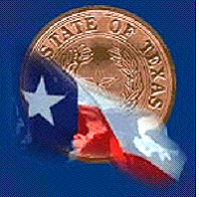 Monthly NewsletterThe April 15, 2020 issue is now available on the Department’s website at:Newsletter April 2020The newsletter is published by the Credit Union Department, State of Texas, and highlights department activities, policy changes, and other information that might be useful to state-chartered credit unions in Texas.Should you have any questions or have any problems accessing the newsletter, please do not hesitate to give us a call.Please visit our web site for other information and publications: http://cud.texas.gov/Credit Union DepartmentState of Texas914 East Anderson LaneAustin, Texas 78752512-837-9236Fax 512-832-0278cudmail@cud.texas.gov